A list of stock ideas I think the rest of the club might like to consider. Have done a very quick look at the SSG visual Analysis of PCAR in Bivio; and it looks reasonable. Do you think this company merits a more detailed study by our club at a future date? Name of member: _ __Kathy, Rachel, Steve, Gladys_______		Date: July 16, 2018CompanyTickerI Found It HereKey Metric(s)Reason I Like It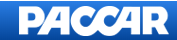 (L) Industrials | Heavy Truck & EquipPCAR NasdaqVL Timely Stocks in Timely Industries, and MI screen; Par=11.4% and Mipar =6.9%, MI quality = 86(Rachel/Gladys)VL FS A; VL EP: 65; VL top line growth= 18%; VL Div. Yield 3.6%.  Morningstar = 4 stars; Price/FV =.86; Exemplary stewardship PACCAR is a global technology leader in the design, manufacture and customer support of premium light-, medium- and heavy-duty trucks under the Kenworth, Peterbilt and DAF nameplates. PACCAR also designs and manufactures advanced diesel engines, provides financial services, information technology, and distributes truck parts related to its principal business.Strong product, financial, and environmental leadership.Trucking and truck replacement sales projected to be strong through 2019. ~60% US & Canadian Sales, ~ 30% Europe, and 10% South America. (EU and So Am sales/ parts could be affected by trade war tariffs) Some truck financing/leasing operations, in addition to sales.SSG and Judgments. Nice slant on SSG; sales & eps dip in 2016 but has come  back.  10 yr historical sales and EPS growth  avg 7% & 15% respectively;  50% debt (good for industry). Haven’t yet pinpointed reason for earnings dip in 2016. Compound High and Avg returns range from 11-15% on my SSG.https://www.paccar.com/MiddlebyMIDDManifest Investing – “Ivory Snow” screen(Steve)United Natural FoodsUNFI(Kathy)